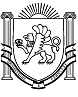 РЕСПУБЛИКА КРЫМРАЗДОЛЬНЕНСКИЙ РАЙОНСЕРЕБРЯНСКИЙ СЕЛЬСКИЙ СОВЕТ 62 (внеочередная) сессия 1 созыва                                                РЕШЕНИЕ« 29 » марта  2019 года                       с. Серебрянка                                       №  645    О внесении   изменений в решение Серебрянского сельского совета от 27.11.2015 № 285 «Об установлении и введении налога на имущество физических лиц на территории муниципального образования Серебрянского сельского поселения Раздольненского района Республики Крым» В соответствии Федеральным  законом от 06 октября 2003 года № 131-ФЗ «Об общих принципах организации местного самоуправления в Российской Федерации», руководствуясь Налоговым Кодексом Российской Федерации, законом Российской Федерации от 04 октября 2014 года № 284-ФЗ «Налог на имущество физических лиц», № 6 ФЗК «О принятии в Российскую Федерацию Республики Крым и города федерального значения Севастополя» от 23.03.2014г.,   в целях установления налога на имущество физических лиц на территории муниципального образования Серебрянское сельское поселение Раздольненского  района Республики Крым, принимая во внимание протест прокуратуры Раздольненского района от 28.01.2019 № 13-2019 на решение Серебрянского сельского совета Раздольненского района Республики Крым от 27.11.2015                              № 285 «Об установлении и введении налога на имущество физических лиц на территории Серебрянского сельского поселения Раздольненского муниципального района Республики Крым», Серебрянский сельский совет 	РЕШИЛ:1. Внести изменения в решение Серебрянского сельского совета от 27.11.2015   № 285 «Об установлении   и     введении     налога на имущество   физических   лиц    на      территории муниципального образования Серебрянское сельского поселение Раздольненского района Республики Крым», изложив его в новой редакции.2. Установить и ввести с 01.01.2016 года   на территории муниципального образования Серебрянского сельское поселение Раздольненского района Республики Крым налог на имущество физических лиц согласно Положению (приложение № 1).3. Обнародовать настоящее решение путем размещения на информационном стенде Серебрянского сельского совета, расположенном по адресу: с.Серебрянка, ул.Пушкина,7 и на официальном сайте Администрации Серебрянского сельского поселения в сети Интернет (http://serebryanka-rk.ru).4. Решение вступает в силу со дня его официального опубликования.Председатель Серебрянскогосельского совета                                                                            В.В. СтепанюкПриложение 1к решению 62 (внеочередной) сессии           1 созыва Серебрянского сельского совета от 29 марта 2019г.  № 645                                                                 Положениео налоге на имущество физических лицв муниципальном образовании Серебрянское сельское поселениеРаздольненского района Республики Крым1. Налог на имущество физических лиц (далее – налог) является местным налогом, который устанавливается советом депутатов МО Серебрянское сельское поселение Раздольненского района Республики Крым (далее – муниципальное образование) и вводится на всей территории муниципального образования в соответствии с налоговым законодательством Российской Федерации.2. Плательщиками налога на имущество физических лиц признаются физические лица - собственники имущества, признаваемого объектом налогообложения.Если имущество, признаваемое объектом налогообложения, находится в общей долевой собственности нескольких физических лиц, налогоплательщиком в отношении этого имущества признается каждое из этих физических лиц соразмерно его доле в этом имуществе. В аналогичном порядке определяются налогоплательщики, если такое имущество находится в общей долевой собственности физических лиц и предприятий (организаций).Если имущество, признаваемое объектом налогообложения, находится в общей совместной собственности нескольких физических лиц, они несут равную ответственность по исполнению налогового обязательства. При этом плательщиком налога может быть одно из этих лиц, определяемое по соглашению между ними.3. Объектами налогообложения признаются следующие виды имущества:- жилой дом;- жилое помещение (квартира, комната);- дача; - гараж, машино-место;- единый недвижимый комплекс;- объект незавершенного строительства;- иные здание, строение, помещение и сооружение;- доля в праве общей собственности на вышеперечисленное имущество     (далее – имущество), расположенное на территории муниципального образования. 4. Ставки налога устанавливаются в процентах в зависимости от кадастровой стоимости имущества:В случае определения налоговой базы исходя из инвентаризационной стоимости налоговые ставки устанавливаются на основе, умноженной на коэффициент-дефлятор суммарной инвентаризационной стоимости объектов налогообложения, принадлежащих на праве собственности налогоплательщику         (с учетом доли налогоплательщика в праве общей собственности на каждый из таких объектов), расположенных в пределах одного муниципального образования, в следующих пределах:5. Налоговая база в отношении объектов налогообложения определяется в соответствии с требованиями ст.402, ст.403, ст.404 Налогового Кодекса Российской Федерации.6. Налоговым периодом признается календарный год.7. Льготы по налогу предоставляются отдельным категориям граждан, перечисленным в статье 407 Налогового Кодекса Российской Федерации.Налогоплательщики - физические лица, имеющие право на налоговые льготы, установленные законодательством о налогах и сборах, представляют в налоговый орган по своему выбору заявление о предоставлении налоговой льготы, а также вправе представить документы, подтверждающие право налогоплательщика на налоговую льготу.В случае, если документы, подтверждающие право налогоплательщика на налоговую льготу, в налоговом органе отсутствуют, в том числе не представлены налогоплательщиком самостоятельно, налоговый орган по информации, указанной в заявлении налогоплательщика о предоставлении налоговой льготы, запрашивает сведения, подтверждающие право налогоплательщика на налоговую льготу, у органов, организаций, должностных лиц, у которых имеются эти сведения.Лицо, получившее запрос налогового органа о представлении сведений, подтверждающих право налогоплательщика на налоговую льготу, исполняет его в течение семи дней со дня получения или в тот же срок сообщает в налоговый орган о причинах неисполнения запроса.Налоговый орган в течение трех дней со дня получения указанного сообщения обязан проинформировать налогоплательщика о неполучении по запросу сведений, подтверждающих право этого налогоплательщика на налоговую льготу, и о необходимости представления налогоплательщиком подтверждающих документов в налоговый орган.Форма заявления о предоставлении налоговой льготы, порядок ее заполнения, формат представления такого заявления в электронной форме утверждаются федеральным органом исполнительной власти, уполномоченным по контролю и надзору в области налогов и сборов.При возникновении права на льготу в течение календарного года перерасчет налога производится с месяца, в котором возникло это право.При определении подлежащей уплате налогоплательщиком суммы налога налоговая льгота предоставляется в отношении одного объекта налогообложения каждого вида по выбору налогоплательщика, вне зависимости от количества оснований для применения налоговых льгот.В случае несвоевременного обращения за предоставлением льготы по уплате налогов перерасчет суммы налогов производится не более чем за три года по письменному заявлению налогоплательщика.8. Налоговые уведомления об уплате налога вручаются плательщикам налоговыми органами в порядке и сроки, которые установлены Налоговым кодексом Российской Федерации.9. Возврат (зачет) суммы излишне уплаченного (взысканного) налога в связи с перерасчетом суммы налога осуществляется за период такого перерасчета в порядке, установленном ч.5 ст.409   Налогового Кодекса Российской Федерации.10. Уплата налога производится не позднее 1 декабря года, следующего истекшим налоговым периодом.По новым строениям, помещениям и сооружениям налог уплачивается с начала года, следующего за их возведением или приобретением.За строение, помещение и сооружение, перешедшее по наследству, налог взимается с наследников с момента открытия наследства.При переходе права собственности на строение, помещение, сооружение от одного собственника к другому в течение календарного года, налог уплачивается первоначальным собственником за период с 1 января этого года до начала того месяца, в котором он утратил право собственности на указанное имущество, а новым собственником - начиная с месяца, в котором у последнего возникло право собственности.Кадастровая стоимость имуществаСтавка налога,(%)в отношении жилых домов, частей жилых домов, квартир, частей квартир, комнат;объектов незавершенного строительства в случае, если проектируемым назначением таких объектов является жилой дом;единых недвижимых комплексов, в состав которых входит хотя бы один жилой дом;гаражей и машино-мест, в том числе расположенных в объектах налогообложения, указанных в подпункте 2 части 2 ст.406 Налогового Кодекса Российской Федерации;хозяйственных строений или сооружений, площадь каждого из которых не превышает 50 квадратных метров и которые расположены на земельных участках, предоставленных для ведения личного подсобного, дачного хозяйства, огородничества, садоводства или индивидуального жилищного строительства;0,01в отношении прочих объектов налогообложения.0,05Суммарная инвентаризационная стоимость объектов налогообложения, умноженная на коэффициент-дефлятор                                (с учетом доли налогоплательщика в праве общей собственности на каждый из таких объектов)Ставка налога,(%)до 300 000 рублей включительно          0,01 свыше 300 000 до 500 000 рублей включительно          0,01свыше 500 000 рублей          0,03 